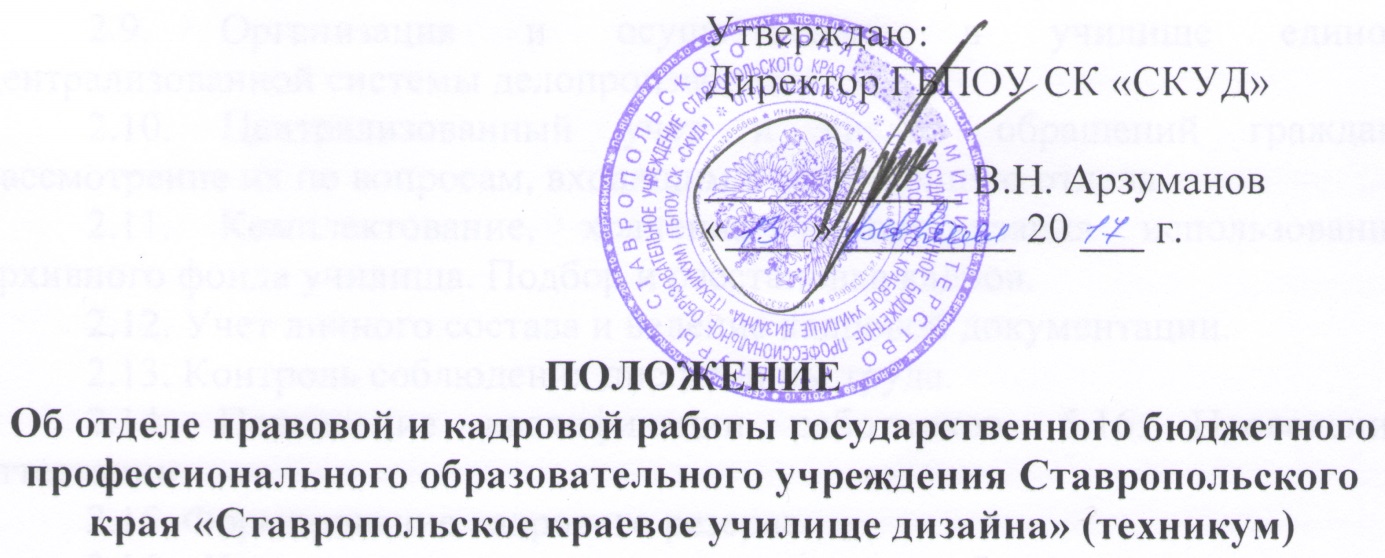 1. Общие положения1.1. Отдел правовой и кадровой работы (далее – отдел) является структурным подразделением государственного бюджетного профессионального образовательного учреждения Ставропольского края «Ставропольское краевое училище дизайна» (техникум) (далее - училище). 1.2. Руководство отделом осуществляет директор училища. 1.3. В своей деятельности законодательством Российской Федерации, Ставропольского края, подзаконными нормативно-правовыми актами и локальными актами училища. 1.4. Отдел осуществляет свою деятельность во взаимодействии с структурными подразделениями училища, общественными и иными организациями. 1.5. Структуру и штаты отдела утверждает директор училища с учетом объемов работы и особенностей финансово-хозяйственной деятельности.2. Основные задачи Основными задачами отдела являются: 2.1. Правовое обеспечение деятельности училища. 2.2. Организация и контроль за применением действующего законодательства и обеспечением исполнения законодательных актов, других нормативных правовых актов Российской Федерации в училища. 2.3. Обобщение практики применения законодательства в училище, подготовка предложений по его совершенствованию.2.4. Организация работы по исполнению и предоставлению государственных услуг училищем. 2.5. Координация работы по разработке и подготовке приказов, распоряжений директора училища и других актов, принимаемых в училище.2.6. Защита и представительство законных интересов училща. Разрешение правовых конфликтов. 2.7. Правовое обеспечение процедур осуществления закупок товаров, работ, услуг для государственных нужд училища. 2.8. Договорная, претензионная и исковая работа. 2.9. Организация и осуществление в училище единой централизованной системы делопроизводства. 2.10. Централизованный учет и анализ обращений граждан, рассмотрение их по вопросам, входящим в компетенцию отдела. 2.11. Комплектование, хранение и организация использования архивного фонда училища. Подбор и расстановка кадров. 2.12. Учет личного состава и ведение кадровой документации. 2.13. Контроль соблюдения дисциплины труда. 2.14. Повышение квалификации работников. 5.16. Проведение аттестации. 2.15. Формирование кадрового резерва. 2.16. Контроль в пределах компетенции соблюдения трудовых и социальных прав работников. 2.17. Поддержание и укрепление положительного социально- психологического климата в училище, предупреждение трудовых конфликтов. 3. Функции отделаВ целях реализации возложенных на него задач Отдел выполняет следующие функции: 3.1. По правовому обеспечению деятельности училища: 1) подготовка в установленном порядке в пределах своей компетенции совместно с другими структурными подразделениями и отделами проектов локально-нормативных актов, принимаемых в училище; 2) разработка, внедрение и контроль за обеспечением исполнения административных регламентов предоставлению государственных услуг; 3) разработка для внесения директору училища предложений по устранению правовых, административных барьеров для структурных подразделений и работников училища; 4) разработка проектов концепций правового просвещения и развития системы юридических услуг в целях реализации прав, свобод и законных интересов работников училища; 7) координация работы по разработке положений о структурных подразделениях училища, 9) работа по пересмотру документов училища с целью приведения их в соответствующий порядок согласно действующему законодательству, подготовка предложений о внесении изменений и дополнений в документы или определении их утратившими силу; 10) подготовка изменений в учредительные документы училища в целях приведения их в соответствие со вступившими в силу законодательными актами, другими обязательными для исполнения нормативными правовыми актами; 11) правовое обеспечение процедур осуществления закупок товаров, работ, услуг для обеспечения нужд училища в соответствии с действующим законодательством и заключения контрактов (договоров); 12) разработка проектов договоров на предоставление платных образовательных услуг и иной приносящей доход деятельности;13) изучение и анализ материалов, которые поступили от правоохранительных и контролирующих органов, итогов проверок, ревизий, и обоснование правовых выводов по фактам выявленных нарушений, претензионной и исковой работы, которые характеризуют состояние юридического соответствия законности деятельности училища. 3.2. По ведению договорной, претензионной работы: 1) определение форм договорных отношений, внесение предложений о возможном способе установления договорных отношений; 2) разработка проектов договоров, государственных контрактов; 3) визирование проектов государственных контрактов, договоров, заключаемых училищем, и передача их на подпись директору; 4) составление протоколов разногласий в случае, если у отдела возникли возражения по отдельным условиям договоров (контрактов); 5) обеспечение государственной регистрации отдельных видов договоров, права оперативного управления; 6) анализ практики заключения и исполнения государственных контрактов, договоров за предыдущие годы 7) проверка состояния договорной работы в структурных подразделениях училища, выработка предложений и разработка мероприятий в случае выявления недостатков (несвоевременного заключения договоров, нарушения порядка приемки товара, работ, услуг по количеству и качеству, других); 8) анализ данных о нарушениях договорных обязательств и принятие мер по пересмотру системы подготовки, заключения и исполнения государственных контрактов, договоров; 3.3. По ведению исковой работы: 1) изучение исковых заявлений, направленных училище; 2) принятие мер по урегулированию споров в досудебном порядке; 3) подготовка исковых заявлений и материалов для предъявления в суды, другие органы при рассмотрении правовых вопросов и споров; 4) представительство в судебных, правоохранительных, государственных надзорных органах; 5) изучение решений, определений, постановлений судов и подготовка жалоб в случае, если есть основания считать их необоснованными. 3.4. По кадровому обеспечению: 1) кадровое и организационно-штатное обеспечение деятельности училища; 2) подбор и расстановка кадров в училище; 3) подготовка по поручению руководства училища предложений, направленных на улучшение организации деятельности, а также по совершенствованию организационно-штатной структуры в училище; 4) формирование и эффективное использование кадрового резерва для замещения должностей в училище; 5) организация профессиональной подготовки, переподготовки, повышения квалификации работников училища; 6) организация работы по награждению, поощрению и присвоению различных званий и степеней различного уровня; 7) подготовка проектов необходимых документов: об установлении надбавок и доплат иных дополнительных выплат; о предоставлении основных и дополнительных ежегодных отпусков; о приеме, переводе и увольнении работников;8) работа по заключению трудовых договоров с работниками училища; 9) совместно с иными структурными подразделениями разработка должностных инструкций работников училища; 10) проведение аттестации работников училища;11) организация проверки достоверности представляемых гражданином сведений о персональных данных и иных сведений при поступлении на работу в училище; 12) ведение трудовых книжек, личных дел, оформление и выдача;13) подготовка документов по определению выслуги лет в соответствии с действующим законодательством, подсчет страхового стажа работы для оплаты листов временной нетрудоспособности, подготовка документов для оформления страховых свидетельств государственного пенсионного страхования для работников училища;14) составление графиков ежегодных основных и дополнительных отпусков работников, контроль за их соблюдением, предоставлением; 15) учет рабочего времени, ненормированного рабочего времени в училище; 16) организация и проведение служебных проверок в отношении работников училища, внесение предложений о наложении дисциплинарных взысканий по результатам проверок; 6.7. Иные функции: 1) контроль за деятельностью структурных подразделений училища в пределах компетенции; 2) организационное обеспечение деятельности училища; 3) участие в подготовке и составлении коллективного договора; 4) обеспечение правильного применения норм трудового и иного законодательства, регулирующих обязанности и права работников училища; 5) организационное обеспечение работы оперативным и иным совещаниям по вопросам, определенным руководством училища; 6) координация работы по подготовке прогнозных показателей деятельности училища, контроль их исполнения; 7) организация работы по оформлению допуска установленной формы к сведениям, составляющим конфиденциальную информацию; 8) осуществление мероприятий по защите персональных данных работников училища; 9) исполнения требований нормативных правовых актов по вопросам организации делопроизводства и документооборота в училище и внесение предложений по совершенствованию этой деятельности;10) организация проведения конференций, семинаров-совещаний для работников училища по вопросам правотворческой деятельности; 12) сбор и обработка статистических данных, отнесенных к ведению отдела. 13) организация изготовления нотариальных копий учредительных и других документов училища; 14) обеспечение структурных подразделений училища, отдельных работников нормативно-правовыми актами, необходимыми для осуществления ими должностных обязанностей; 4.  Права4.1. Отдел имеет право: 4.1.1. Запрашивать и получать от структурных подразделений училища сведения, справочные и другие материалы, необходимые для осуществления деятельности отдела. 4.1.2. Взаимодействовать в установленном порядке с соответствующими структурными подразделениями дирекции училища, по вопросам, отнесенным к компетенции отдела. 4.1.3. Представлять в установленном порядке училище в органах государственной власти, судах, иных учреждениях и организациях по вопросам, входящим в компетенцию отдела. 4.1.4. Принимать меры при обнаружении нарушений законности в училище и докладывать об этих нарушениях директору для привлечения виновных к ответственности. 4.1.5. По согласованию с директором привлекать экспертов и специалистов для консультаций, подготовки заключений, рекомендаций и предложений. 4.1.6. Осуществлять контроль за деятельностью работников училища.4.1.7. Проверять соблюдение работниками училища (трудовой) дисциплины и распорядка служебного (рабочего) дня. 4.1.8. Контролировать формирование документов в дела в соответствии с утвержденной номенклатурой дел. 4.1.9. Использовать в установленном порядке информационные банки данных, системы связи. 4.1.10. Осуществлять иные полномочия в рамках компетенции училища.5. Ответственность работников отделаРаботники отдела несут ответственность:5.1. За своевременное и качественное выполнение задач и функций, определенных настоящим Положением.5.2. За достоверность информации, представляемой администрации училища, вышестоящим и контролирующим органам.5.3. За правомерность и обоснованность самостоятельных действий, а также подготавливаемых проектов документов.5.4. За соблюдение установленных правил пользования и работы с документами.5.5. За соблюдение трудовой и исполнительской дисциплины.5.6. За правонарушения, совершенные в процессе осуществления своей деятельности – в пределах, определённых действующим административным, уголовным и гражданским законодательством Российской Федерации.5.7. За причинение материального ущерба – в пределах, определённых действующим трудовым и гражданским законодательством Российской Федерации.